Подача заявления от лица родителей на портале Навигатор ДО ТО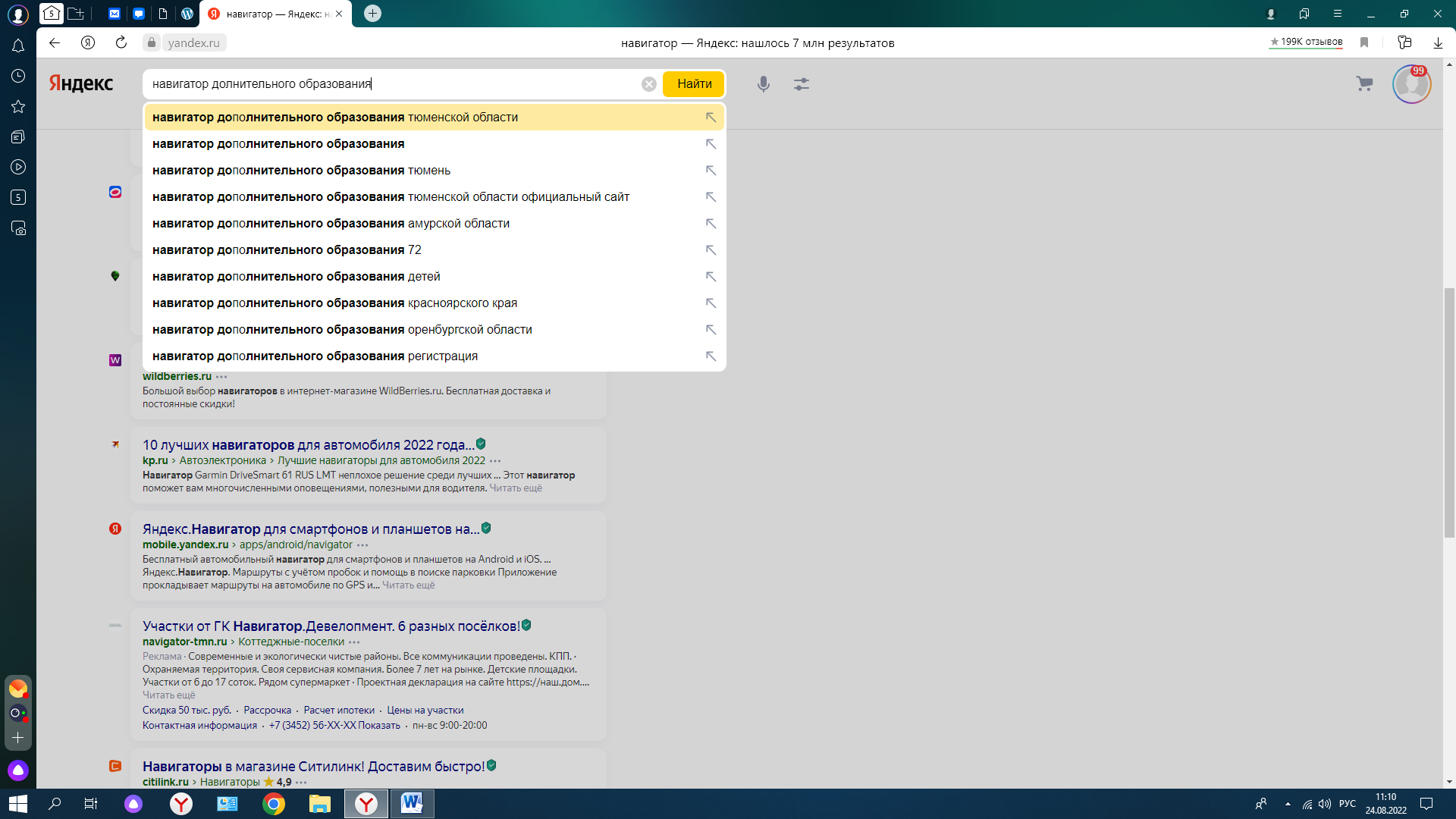 Открываем любой браузер и вводим в поисковике «Навигатор дополнительного образования тюменской области»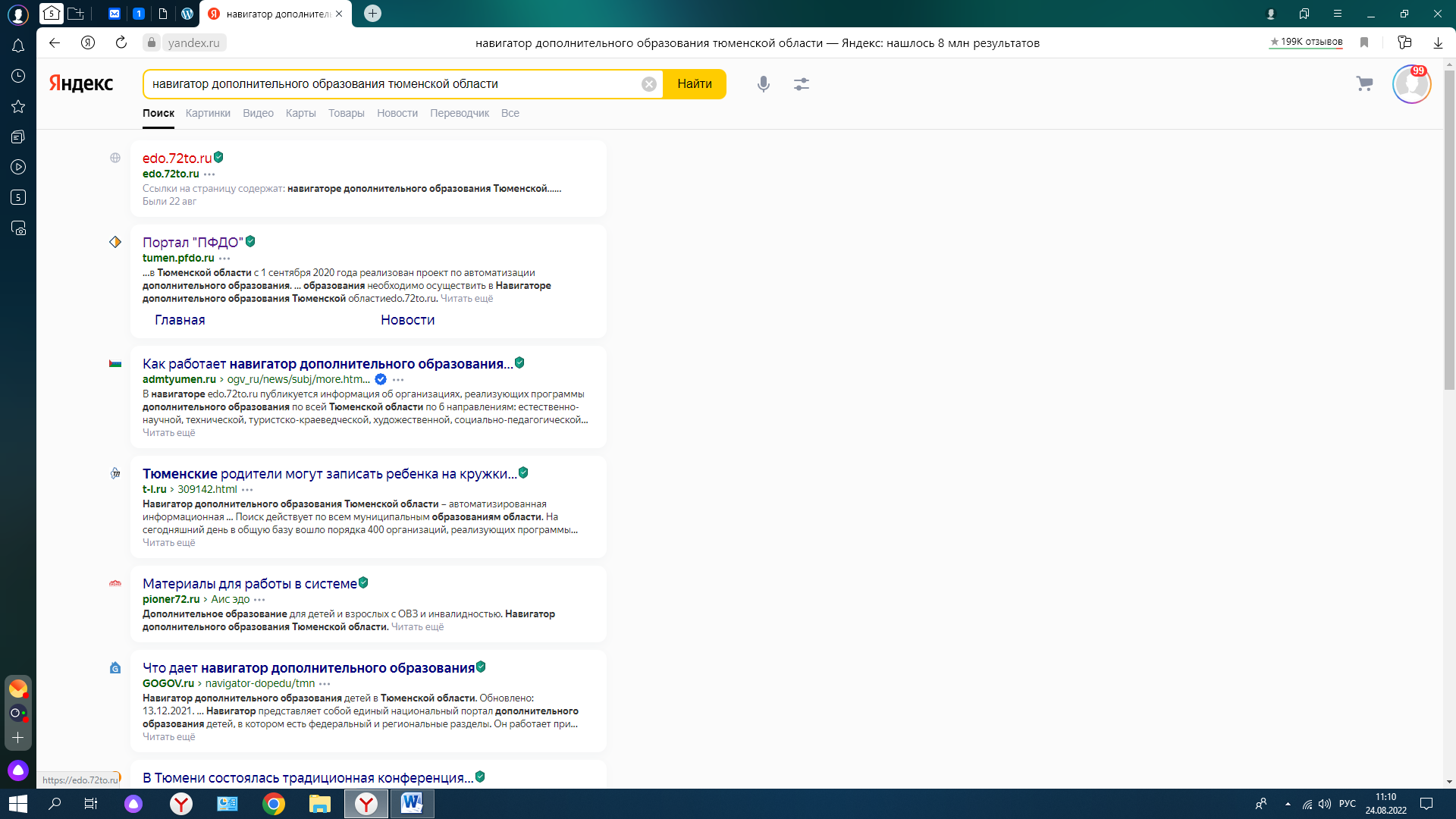 Нажимаем на ссылку edo.72to.ru 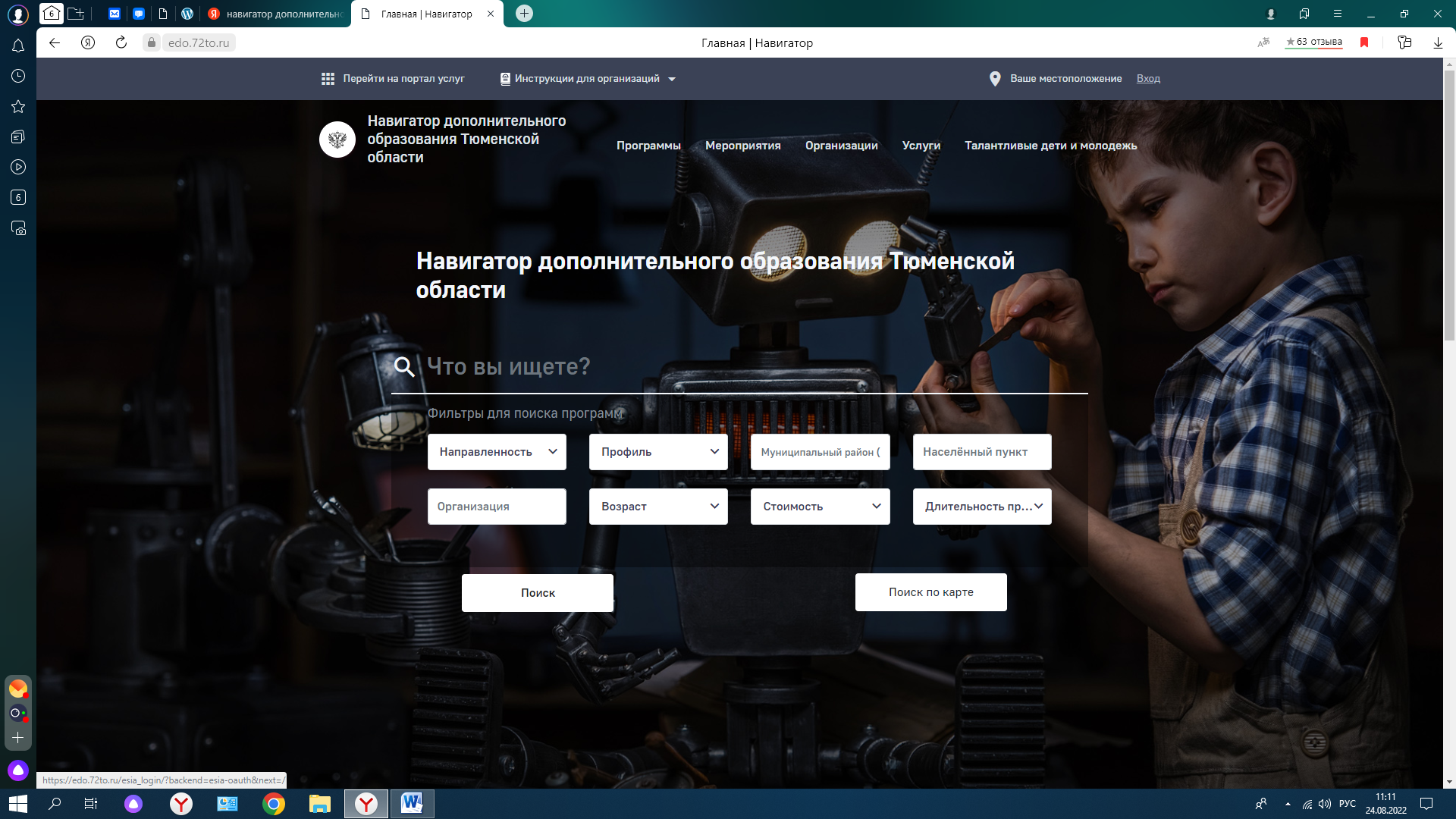 Нажимаем в правом верхнем углу кнопку «ВХОД» 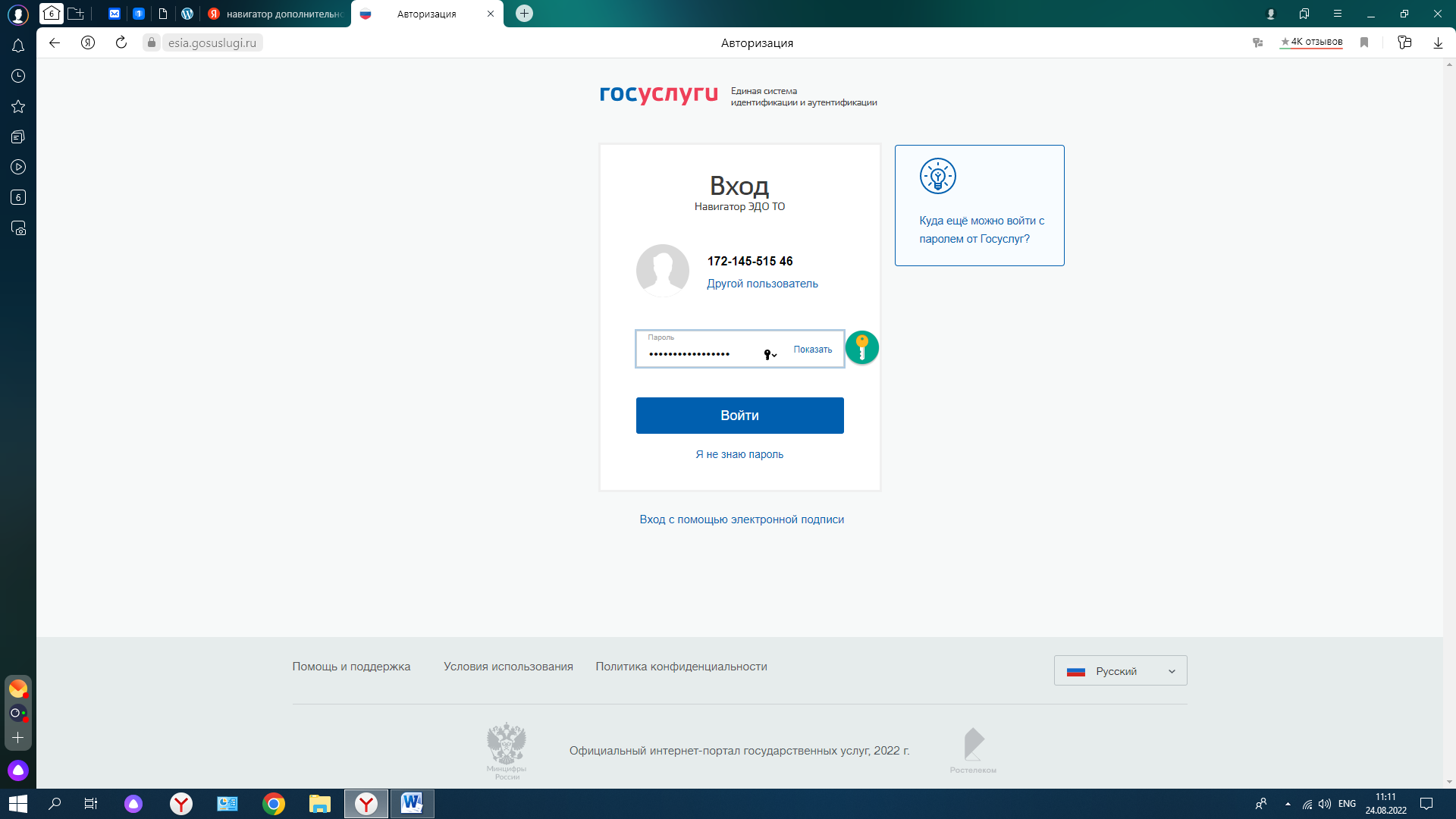 Вводим данные Госуслуг и входим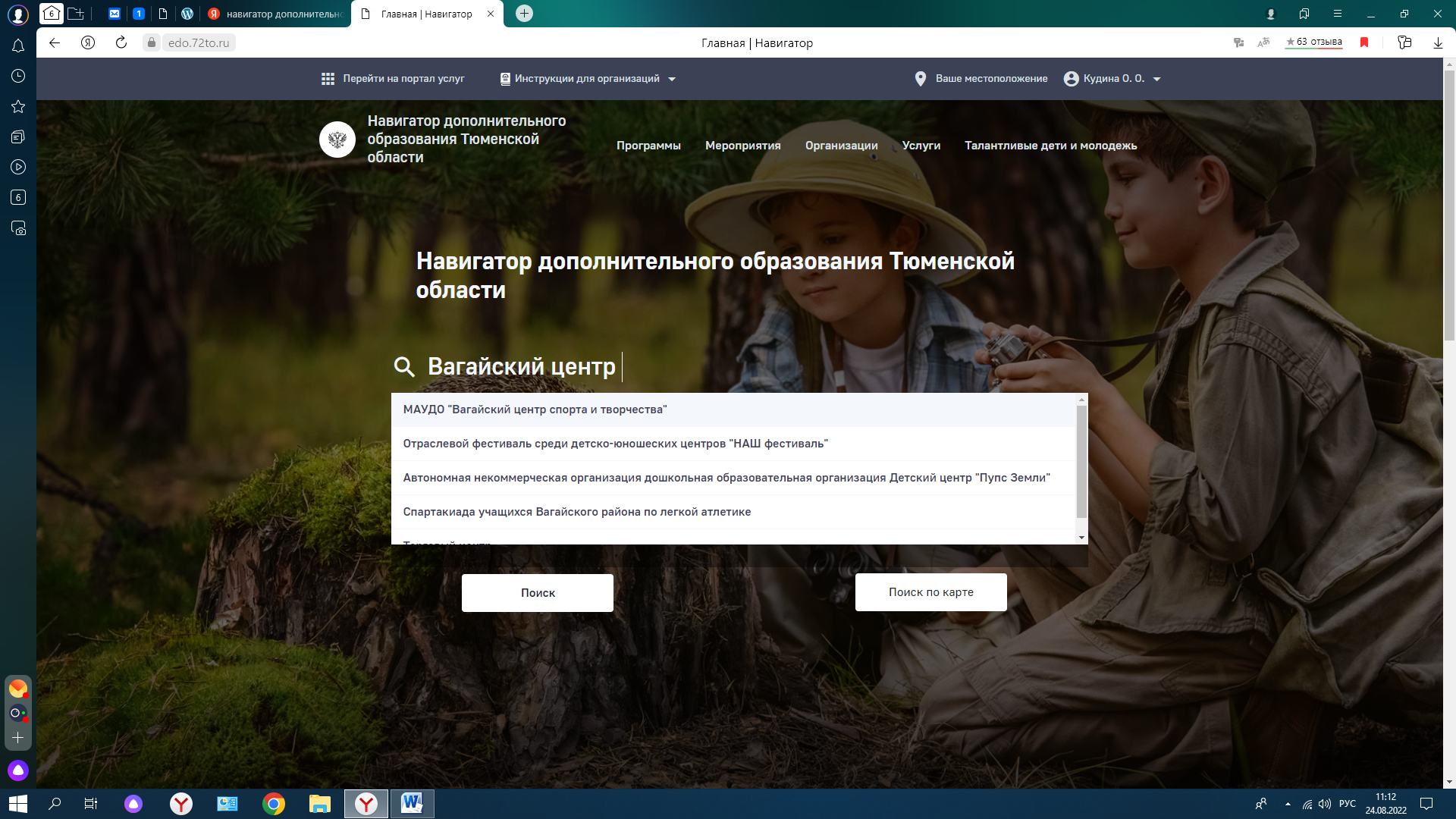 После входа, автоматически переходит на страницу Навигатора, вводим в поисковике «Вагайский центр спорта и творчества» 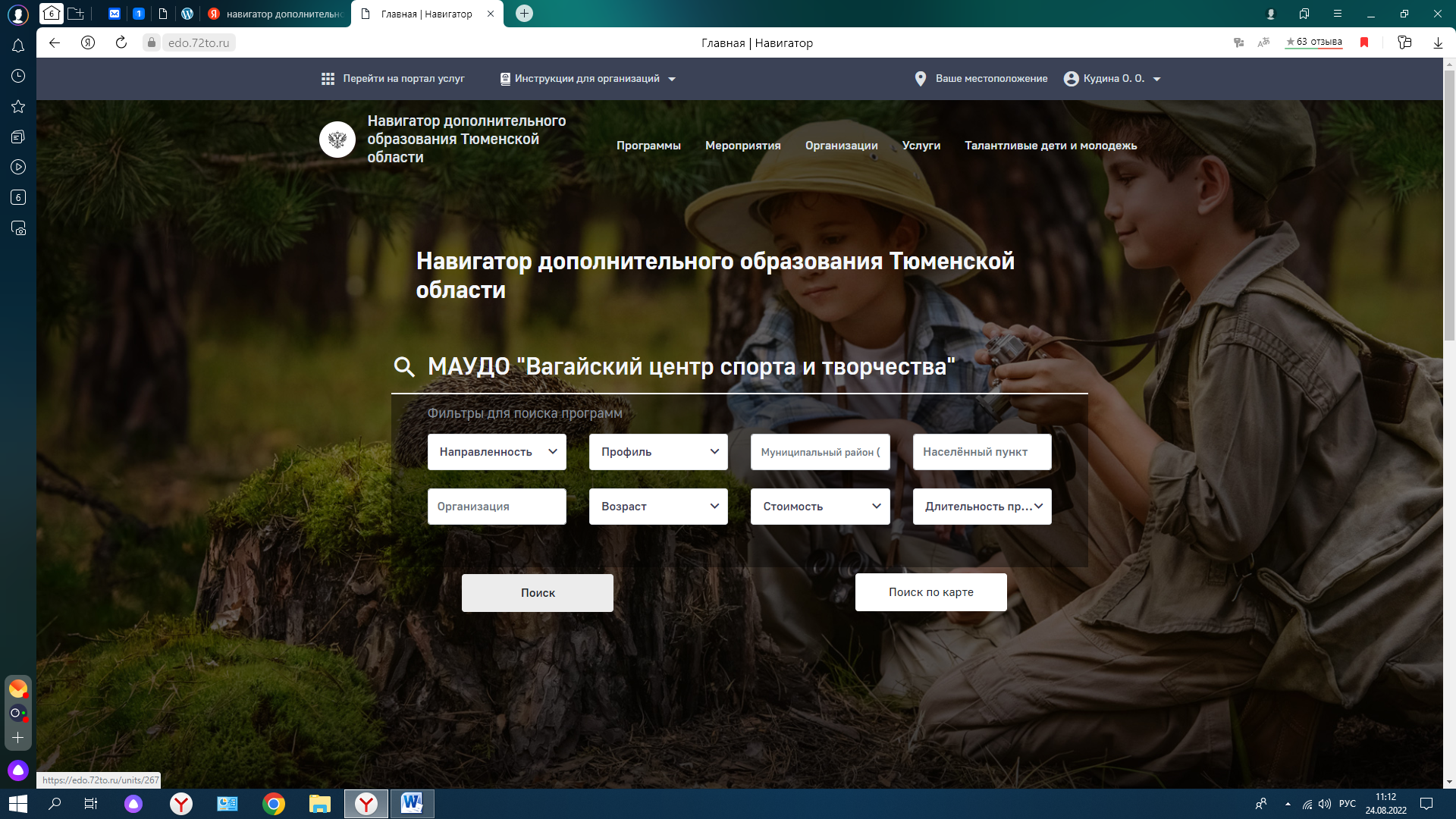 Выбираем организацию и нажимаем «ПОИСК»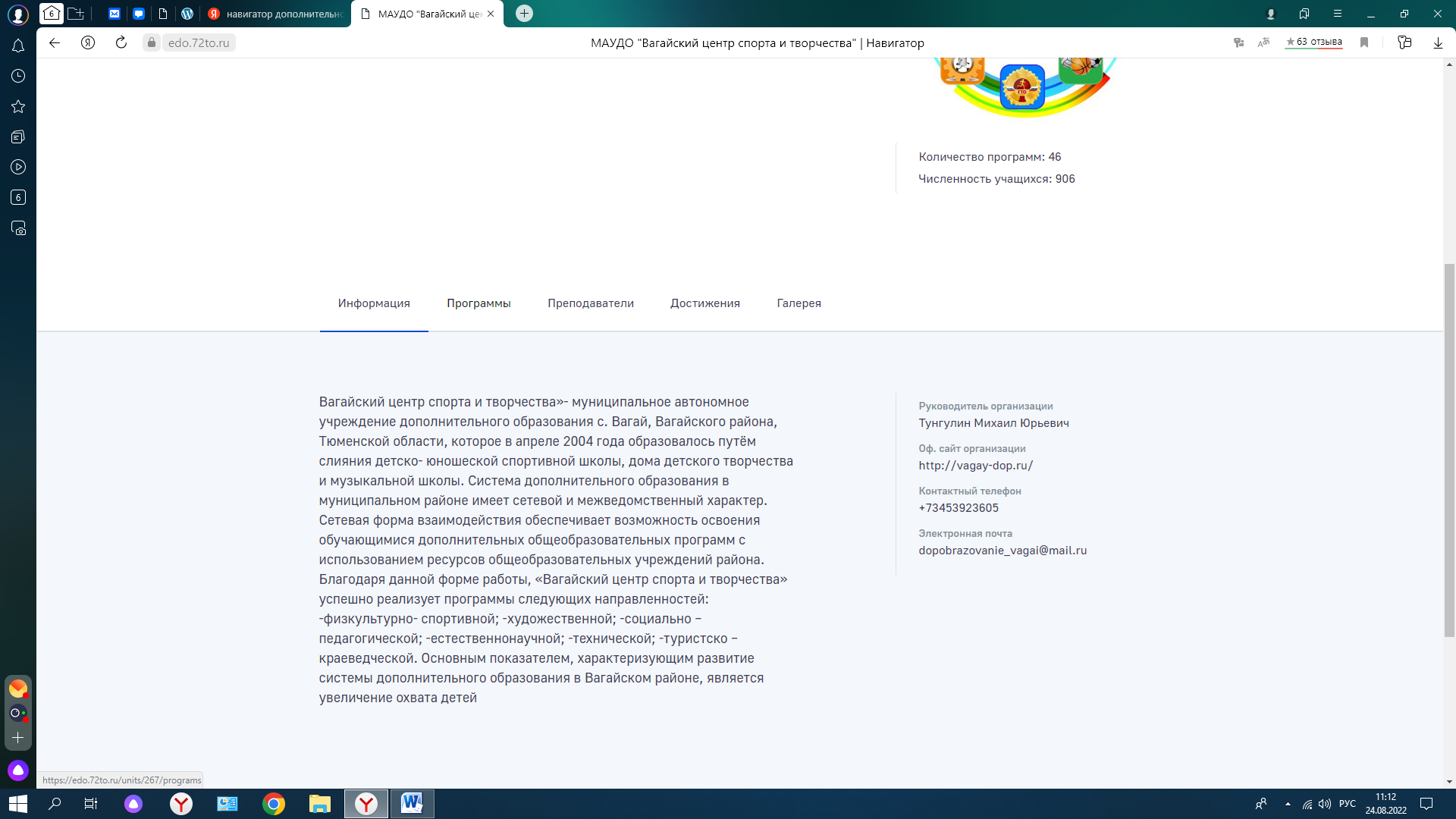 Изучаем информацию об организации. Переходим на вкладку «ПРОГРАММЫ» 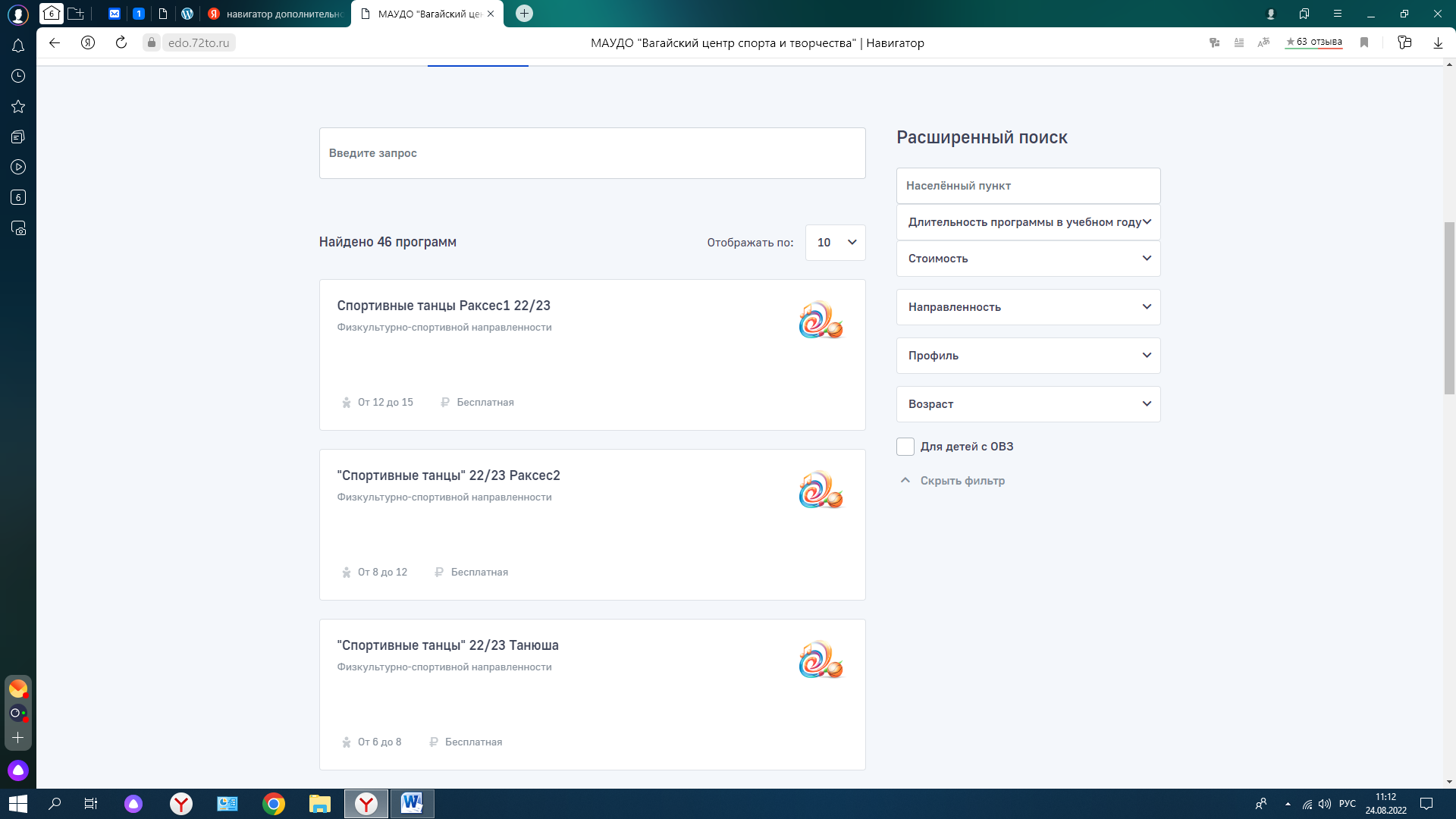 Выбираем интересующую программу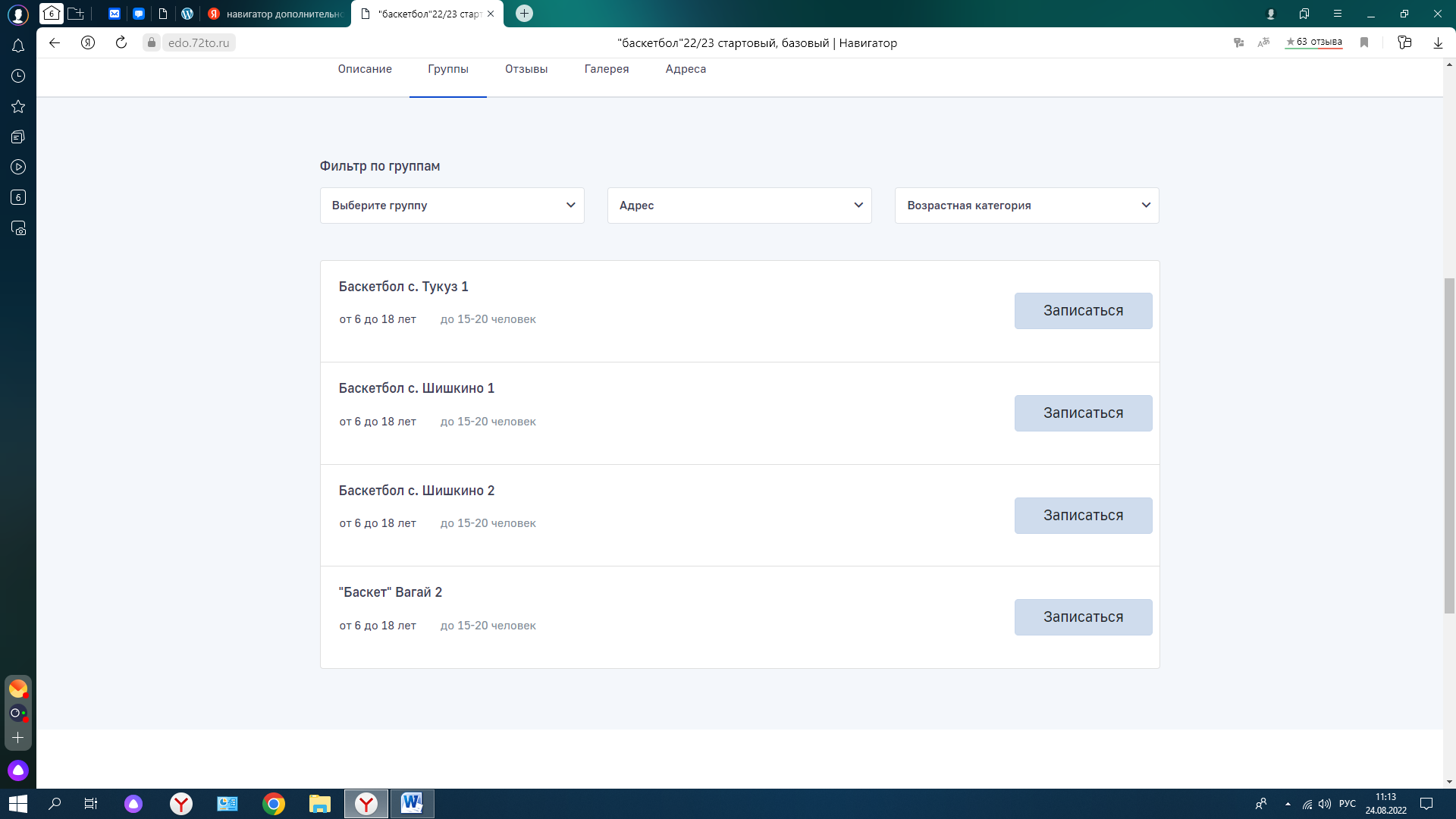 Просматриваем группы, в которые ведется набор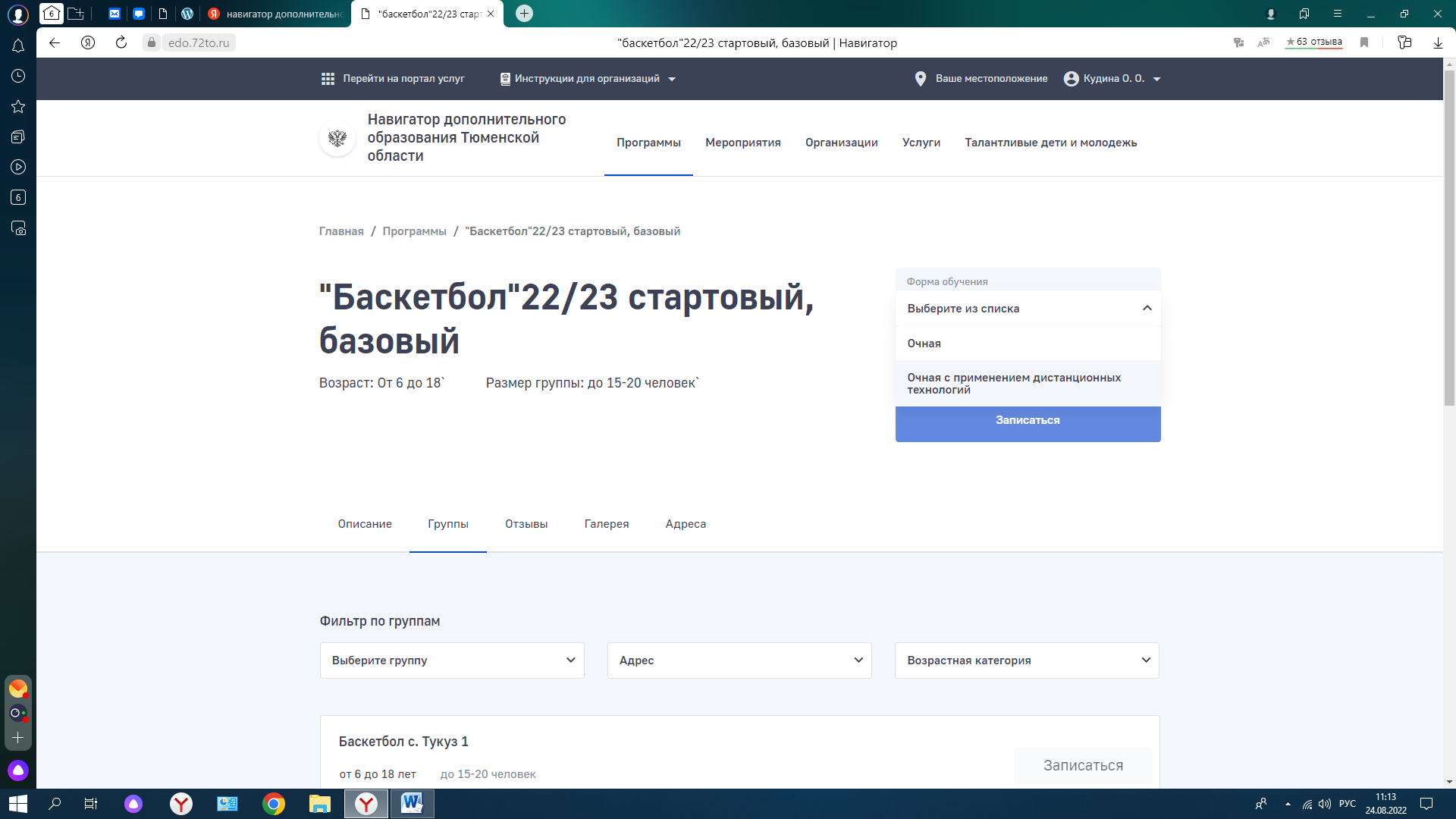 Выбираем форму обучения справой стороны в выпадающем списке.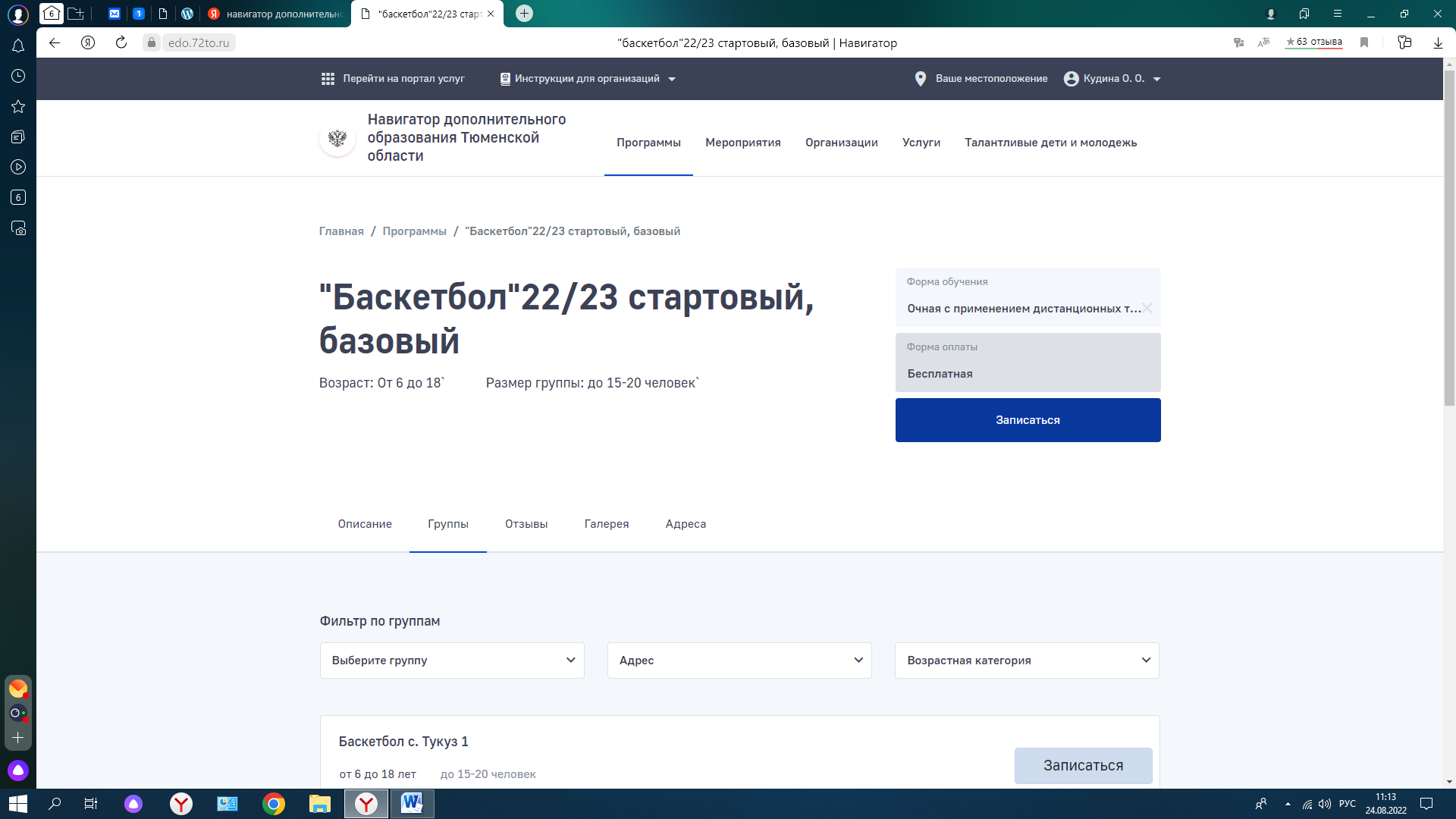 Нажимаем кнопку «ЗАПИСАТЬСЯ»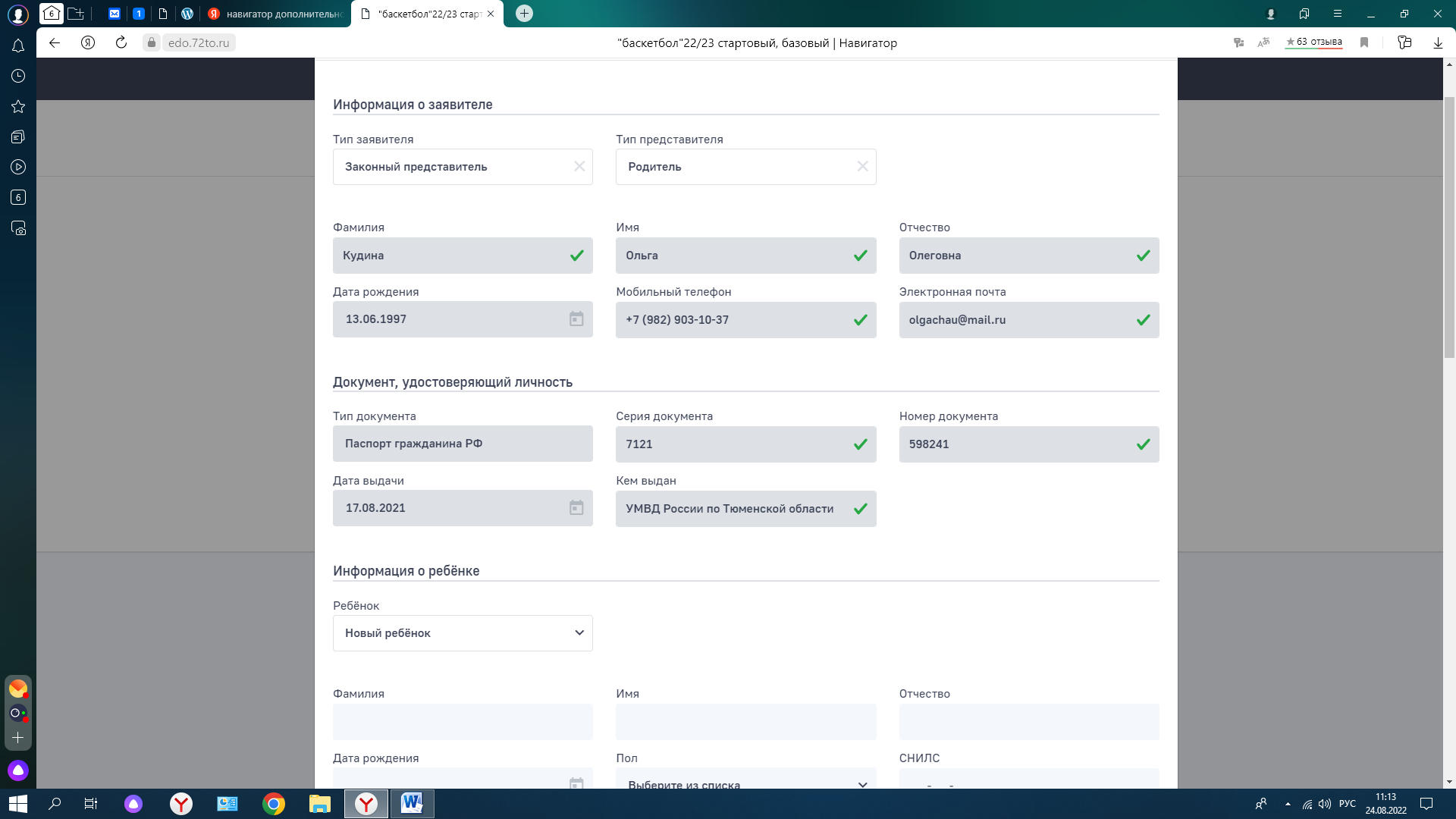 Заполняем все данные родителя, которые указаны в карточке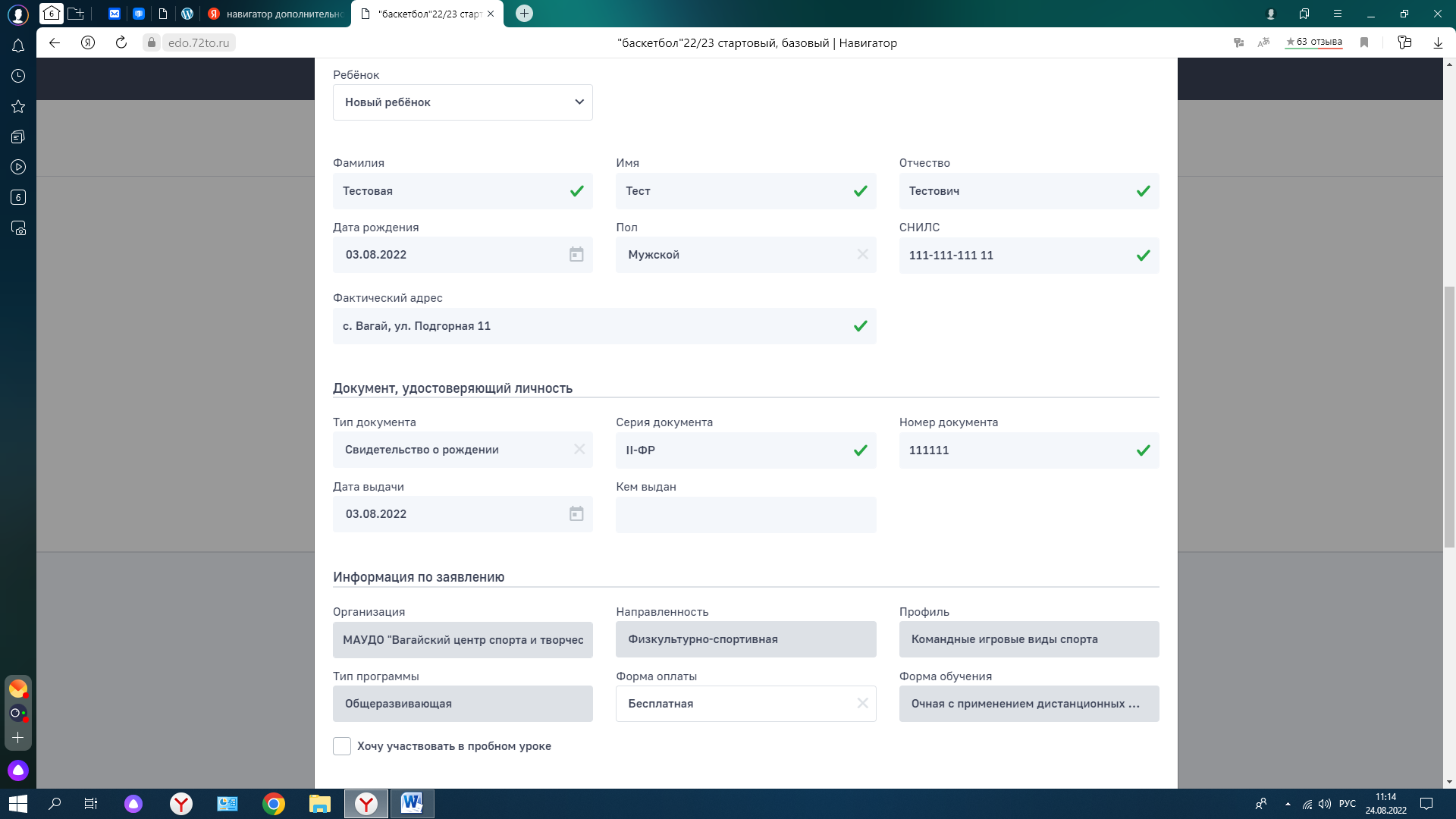 Заполняем все данные ребёнка, которые указаны в карточке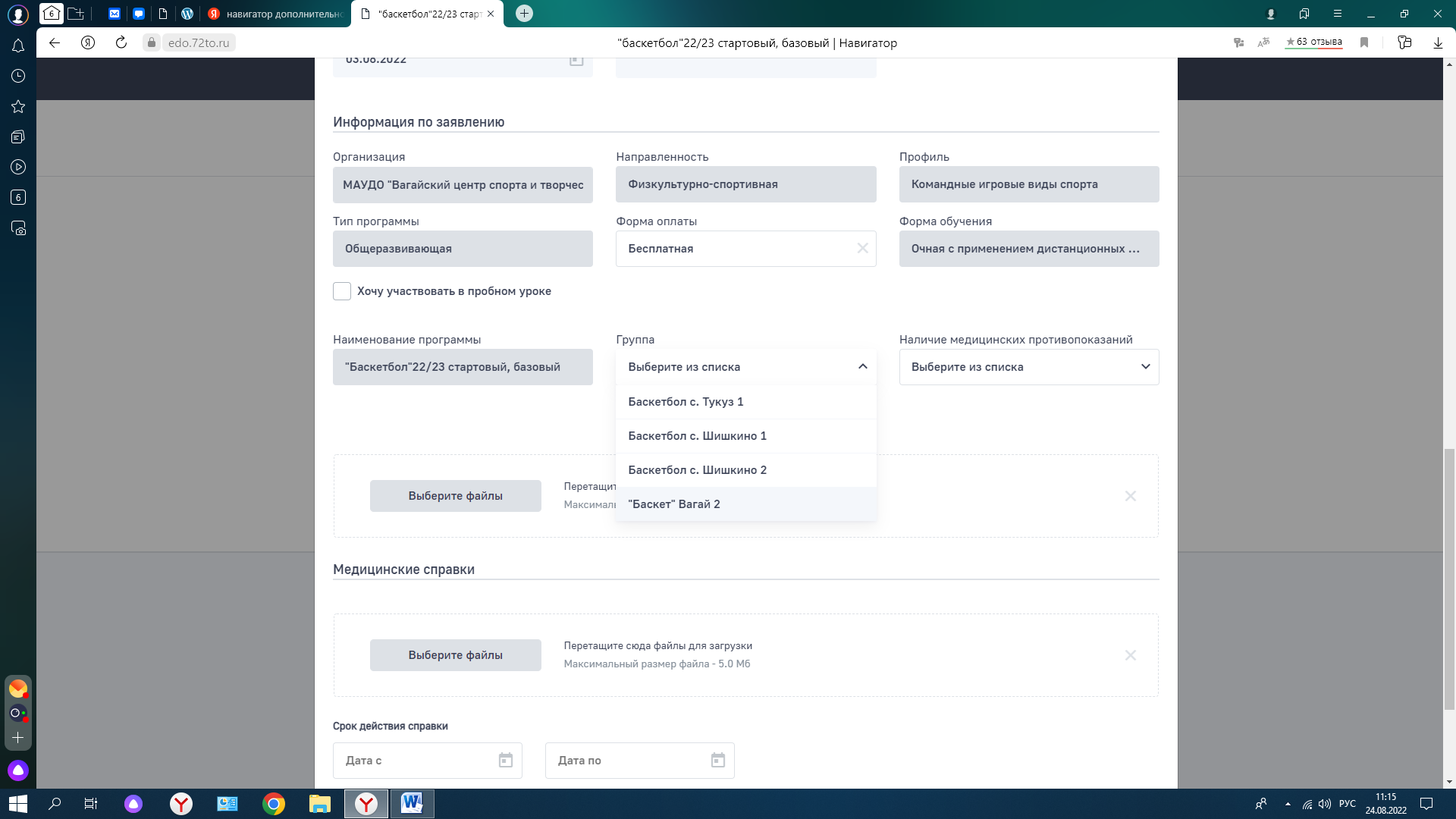 Выбираем группу обучения, в которую хотите записаться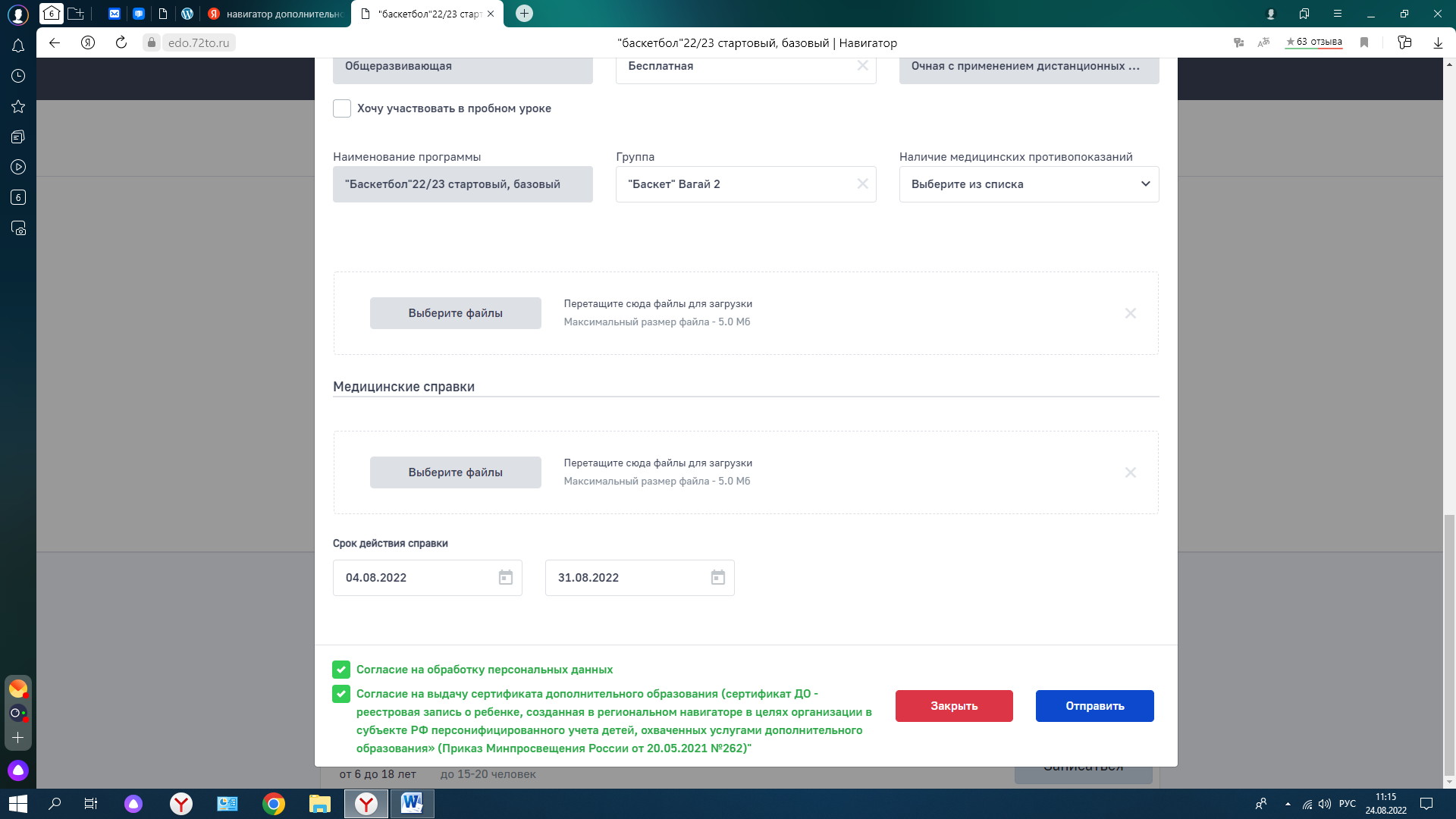 Прикрепляем сканы или фото документов, подтверждающие внесенные данные о родителях и ребенке (либо приносим копии документов педагогу на занятие, в случае, если Вашу заявку одобрили)Прикрепляем фото или скан медицинской справки, указываем данные по сроку действия этой справки (либо приносим медицинскую справку педагогу на занятие, в случае, если Вашу заявку одобрили)Ставим галочки напротив строк о Согласии на обработку персональных данных и  о Согласии на выдачу сертификата дополнительного образования Нажимаем кнопку «ОТПРАВИТЬ»Подача заявления от лица ребёнка на портале Навигатор ДО ТООткрываем любой браузер и вводим в поисковике «Навигатор дополнительного образования тюменской области»Нажимаем на ссылку edo.72to.ru Нажимаем в правом верхнем углу кнопку «ВХОД» Вводим данные Госуслуг и входимПосле входа, автоматически переходит на страницу Навигатора, вводим в поисковике «Вагайский центр спорта и творчества» Выбираем организацию и нажимаем «ПОИСК»Изучаем информацию об организации. Переходим на вкладку «ПРОГРАММЫ» Выбираем интересующую программуПросматриваем группы, в которые ведется наборВыбираем форму обучения справой стороны в выпадающем списке.Нажимаем кнопку «ЗАПИСАТЬСЯ»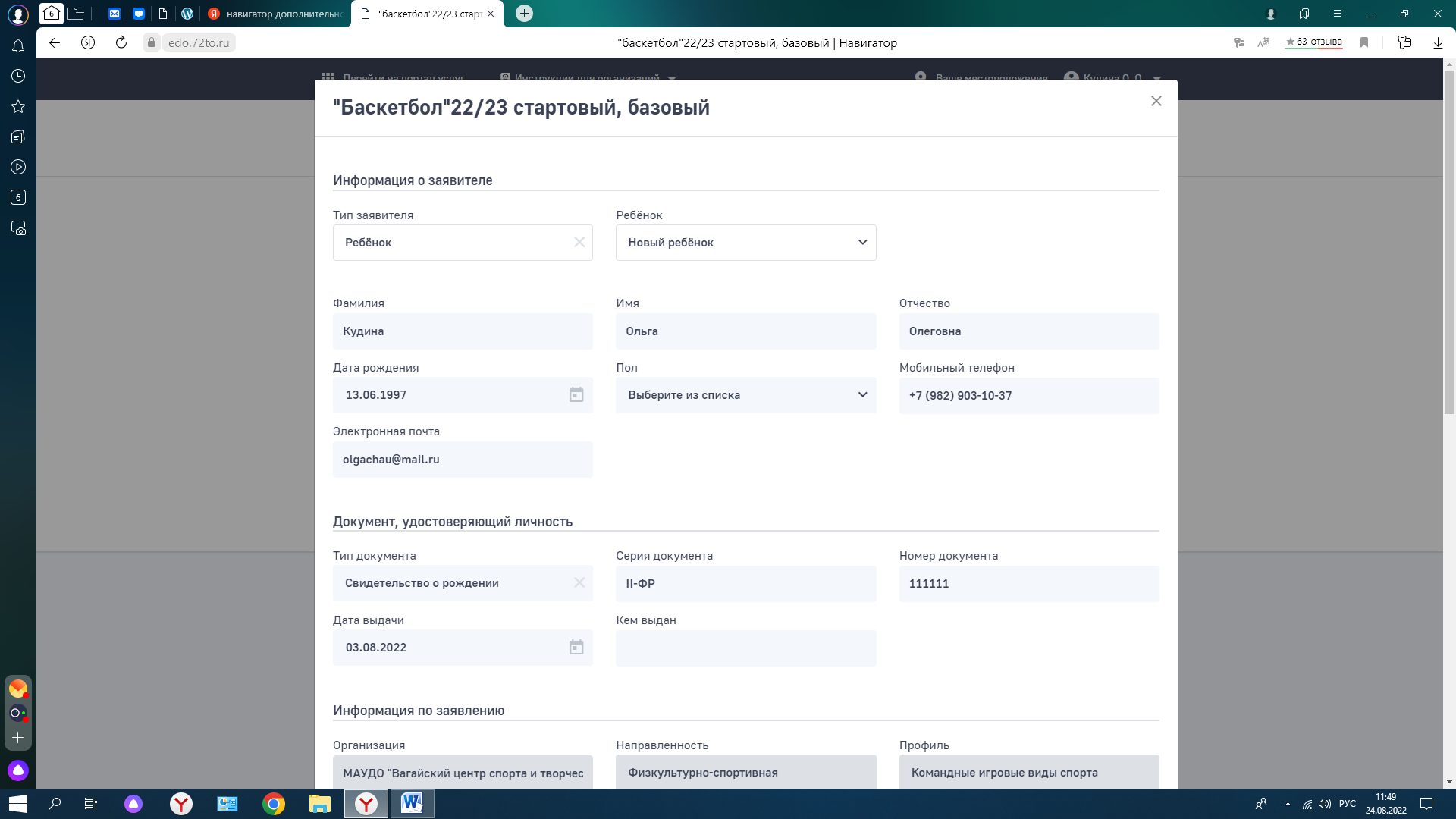 Выбираем тип заявления «РЕБЁНОК», заполняем все данные ребенка, которые указаны в карточкеЗаполняем все данные документа ребёнка, которые указаны в карточкеВыбираем группу обучения, в которую хотите записатьсяПрикрепляем сканы или фото документов, подтверждающие внесенные данные о родителях и ребенке (либо приносим копии документов педагогу на занятие, в случае, если Вашу заявку одобрили)Прикрепляем фото или скан медицинской справки, указываем данные по сроку действия этой справки (либо приносим медицинскую справку педагогу на занятие, в случае, если Вашу заявку одобрили)Ставим галочки напротив строк о Согласии на обработку персональных данных и  о Согласии на выдачу сертификата дополнительного образования Нажимаем кнопку «ОТПРАВИТЬ»